Занятие. Лисичка из бумаги. Техника оригами.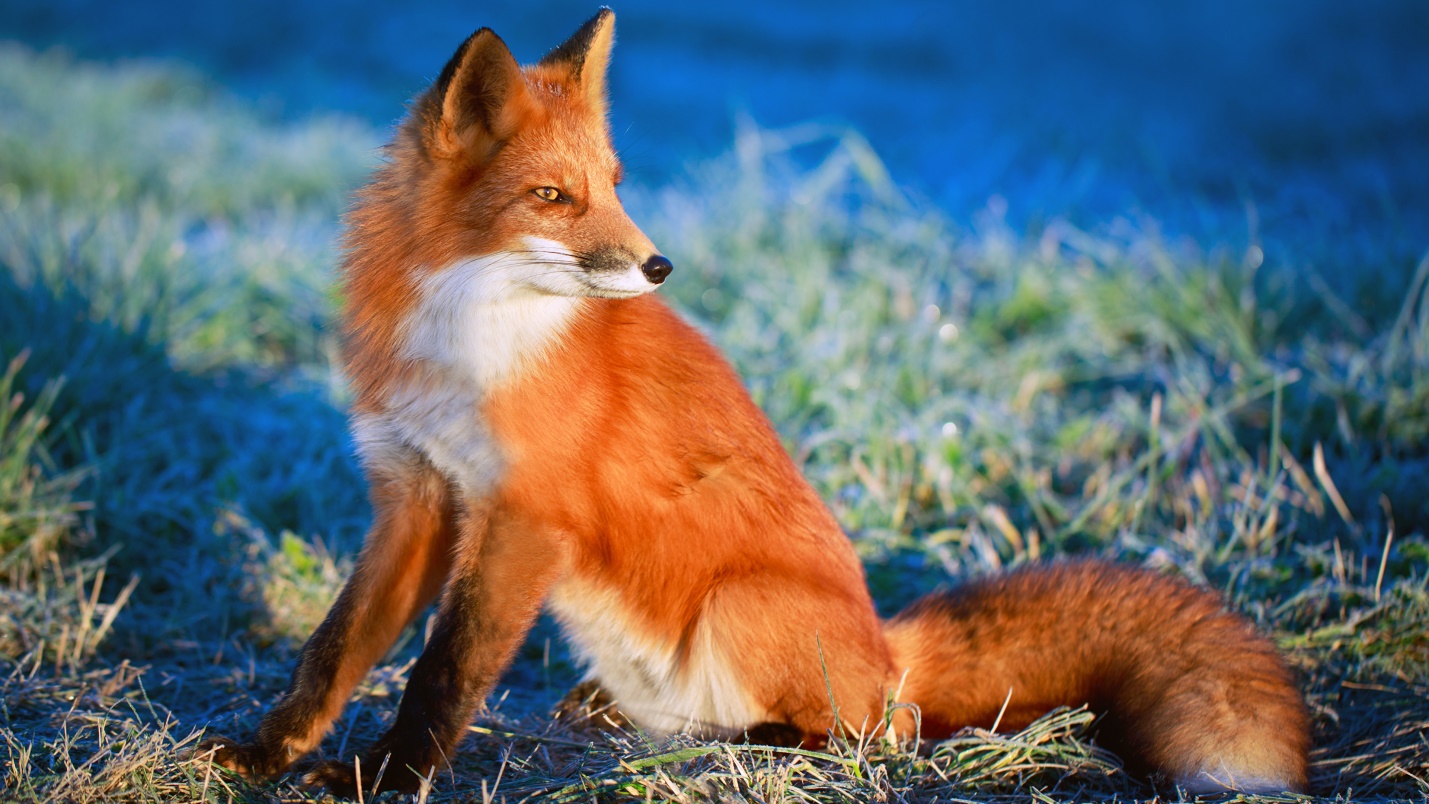 https://s1.1zoom.ru/b4151/745/Foxes_Glance_516067_3840x2160.jpg (2)Вам понадобятся: - бумажный квадрат  цветной бумаги (лучше желтой, оранжевой, красной  или коричневой) размером 15*15 см, - лист белой бумаги А4,- цветные карандаши.   Порядок работы:Оборудуй свое рабочее место. Соблюдай технику безопасности.Прояви свою фантазию и нарисуй рисунок на тему « Лес», представляя там свою  лисичку.  Копируйте ссылку и введите в поисковик на странице интернета:How To Make an Easy Origami Fox (in 2 Minutes!) - поиск Яндекса по видео (yandex.ru)  (1)(продолжительность 2 мин.44 сек.)(1)4.Внимательно просмотри видео и повтори шаг за шагом действия по выполнению лисички из бумаги в технике оригами.Раскрась лисичку. Нарисуй глазки, носик, усики.Можно поместить  лисичку на твоем рисунке с помощью клея, и тогда получится прекрасная аппликация, которая будет радовать тебя и других  людей.После работы все убери, чтоб на рабочем месте было чисто.Успехов в творческом труде!Интернет источники:How To Make an Easy Origami Fox (in 2 Minutes!) - поиск Яндекса по видео (yandex.ru)  (1)(продолжительность 2 мин.44 сек.) 2004 1 мая 2019 FullHD Лисичка 🦊 оригами для детей – пошаговая инструкцияhttps://s1.1zoom.ru/b4151/745/Foxes_Glance_516067_3840x2160.jpg 